2019 Event NameThese Event Supplementary Regulations are to be read together with the 2019 MRF Tyres SA Rally Championship Series RegulationsHeld under the International Sporting Code of the FIA and the National Competition Rules of CAMS, the National Rally Code, the current South Australian Conditions of Rallying, these Series Regulations, Event Supplementary Regulations and any Bulletins that may be issued.Event Date 2019Round 1 of the 2019 MRF Tyres SA Rally ChampionshipEvent Supplementary Regulations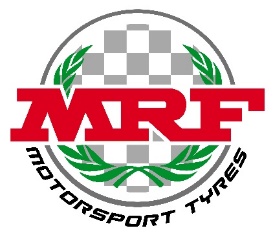 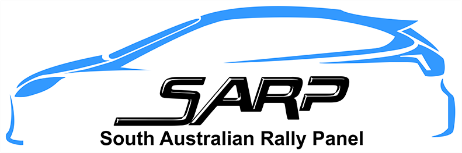 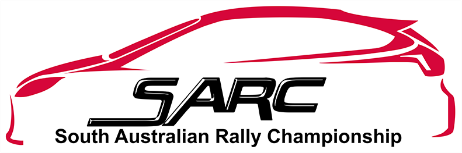 EVENT PROGRAMEvent INFORMATIONEvent Details- ORGANISATIONORGANISATION AND PROMOTIONThe organiser and promoter of the 2019 Event name is the Car Club name.OFFICIALSCAMS Stewards of the Meeting	Steward 1	Steward 2	Steward 3ORGANISING COMMITTEEJudges of Fact
Refer to Series Regulations- EVENT DETAILSThe MRF Tyres South Australian Rally Championship (hereafter referred to as the Series) will be Special Stage Rallies using A to A timing – event type (c); as per National Rally Code NRC EG 1.2. Held under the International Sporting Code of the FIA, the National Competition Rules of CAMS, the National Rally Code, the current South Australian Conditions of Rallying, these Series Regulations, Event Supplementary Regulations and any Bulletins that may be issued. This Event will be conducted under and in accordance with CAMS OH&S and Risk Management Policies, which can be found on the CAMS website at www.cams.com.au.
Certain public, property, professional indemnity and personal accident insurance is provided by CAMS in relation to the event. Further details can be found in the CAMS Insurance Handbook, available at www.cams.com.au. Where there is any divergence between the current CAMS Manual of Motor Sport (hereafter referred to as CAMS Manual), these Series Regulations and the Event Supplementary, the Event Supplementary Regulations will take precedence.The CAMS Permit Number authorising the event is ???/????/??, which will be displayed on the official notice board at the event.The length of the rally will be approximately 000kms, including 00 stages which have a total competitive distance of approximately 000kms. All special stages are of a gravel/dirt surface, held in the Council Name on (closed) public, private roads or crown land.The Event will consist of one Heat on one day.- Vehicle EligibilityRefer to Series Regulations - Crew EligibilityCrews shall comprise of two persons only, both being the holders of a current relevant CAMS licence. One crew member is to be nominated on the entry form as Driver and the other member as Co-Driver.- ENTRIES AND ENTRY FEEThe entry fee for the Event is fixed as follows:$000.00Payment may be made as described below and posted to the Rally Office.In Cash to the Event Secretary ORBy Cheque / Money Order payable to “Car Club Name” ORElectronic funds transfer (EFT) to  Accounts details- SERVICING AND REFUELLINGThe maximum distance between nominated Service Parks and refuel zones will be approximately 00.00km (including 00.00km competitive).Fuel will be available at the following locations:-?????? has unleaded, Premium unleaded, Diesel and LPG.- RECONNAISSANCE AND PACE NOTINGCrews are only permitted to cover each stage, or part thereof, a maximum of TWO (2) times.- DOCUMENTATION AND SCRUTINYLocation & date - See Section II. Event Information ITINERARYEvent ItineraryENTRY FORMGo to online bookings at: PictureEntries Open on the publishing of these regulationsEntries Open on the publishing of these regulationsMondayClose Date 2019
2000 hrs
Final Entries close
Rally OfficeFridaySeed Date 2019
1900 hrs
Seeded list of entries published
Official Website ThursdayDoc Date 2019
1900-2030 hrs

Documentation verification & Scrutineering
Scrutineering VenueFridayRecon Date 2019
0800-0830 hrs

0900 – 1800 hrs
Rally Headquarters Opens

Reconnaissance 
Rally HeadquartersSaturdayEvent Date 2019
0700 hrs0800 - 0930 hrs1000 hrs1030 hrs1100 hrs1945 hrs2000 hrs2200 hrs
2300 hrs
Rally Headquarters opensRe-scrutineeringCars to Staging AreaCompetitors’ BriefingFirst Car StartsFirst Car Due to FinishPost Event ScrutineeringProvisional Results posted and Trophy PresentationRally Headquarters Closes
Rally HeadquartersRALLY ENQUIRIES AND MEDIA ENQUIRIESNameMobile: Email: CORRESPONDENCEAddress all correspondence to:	The Event Secretary
	Event Name
	Event Address	Email: No responsibility will be accepted by the organisers for any correspondence sent to any other addressRally Office:LocationAddressRally Headquarters:LocationAddressScrutineering VenueLocationAddressResultsLocationAddressWebsiteTrophy PresentationLocationAddressOfficial Notice Board:The Notice Board will be at scrutiny during documentation and in operation at Rally Headquarters during the ‘rally proper’ and must be accessible via the events website.Clerk of CourseName Mobile:Email:Licence: No.:Deputy Clerk of CourseNameMobile: Email:Licence: No.:2nd Deputy Clerk of CourseNameMobile: Email:Licence: No.:SecretaryNameMobile:Email:Licence No.:Media / Public RelationsNameMobile:Email:Officials CoordinatorNameMobile:Email:Licence: No.Chief ScrutineerNameMobile:Licence No.:Chief Time KeeperNameMobile:Email:Licence No.:Compliance CheckerNameLicence No.:Competitor Relations OfficerName Mobile: